دانشگاه علوم پزشكي شهيد بهشتيدانشكده بهداشت و ایمنیفرم تحويل رساله دانشجویان تحصیلات تکمیلیمدير محترم تحصيلات تكميلي .......................................................با سلام،   احتراماً، رساله خانم / آقاي ....................................................................................... دانشجوي رشته ......................................................................................... مقطع .......................................... كه اصلاحات مقتضي براساس نظرات اعضاي محترم هيئت داوري در جلسه دفاعيه اعمال شده، مطابق با دفترچه راهنماي نگارش رساله (طبق فرم تکمیل شده بررسی مطابقت که به پیوست می باشد) تهیه و تنظیم شده است.                                                                                                           مسئول محترم كتابخانه .....................................................با سلام،   احتراماً یک جلد رساله صحافي شده به همراه لوح فشرده (CD) مربوطه كه مطابق راهنماي نگارش رساله است، تحويل گرفته شود.مديریت محترم تحصيلات تكميليبا سلام،    احتراماً بدين وسيله به استحضار مي‌رساند خانم / آقاي ......................................................................  یک جلد رساله صحافي شده به همراه لوح فشرده (CD) را به كتابخانه تحويل داده است.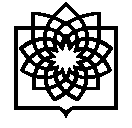 